IntroductionHave you ever been on a scavenger hunt? A scavenger hunt is a game in which individuals or teams seek to find a number of specific items, or perform tasks, as given in a list. The goal is either to complete the list first or to complete the list in the most creative manner. Today you are going on a scavenger hunt to brainstorm all of the types of engineers and what they may have invented or innovated.EquipmentGTT notebookComputer with Internet accessTechnology career book resourcesWord search or crossword puzzle software (optional)ProcedureIn this activity you will use the Internet and book resources in your room to alphabetically name as many types of engineers as you can. You can list more than one for each letter, but try to have at least one for each letter of the alphabet.Complete the Engineering Careers Scavenger Hunt activity by filling in the Engineering Career column with the name of a type of engineer that begins with that letter.After you have listed as many engineering careers as you can in 15 minutes, brainstorm with your classmates an invention or innovation that may have come about as a result of that type of engineer. Complete the Invention/Innovation column with this information.3.  Create a word search or crossword puzzle that you will exchange with a classmate using the types of engineering careers and what they have invented/innovated or the impact they’ve had on society.Engineering Careers Scavenger HuntConclusionAre you surprised at how many different types of engineers there are? Why or why not?Which type of engineer would you be most interested in learning more about? Why?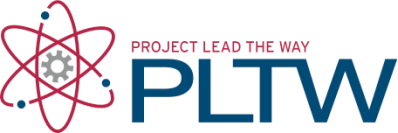 Activity 1.1.5a Engineering Careers – Scavenger Hunt Alphabetical LetterEngineering CareerInvention/InnovationABCDEFGHIJKLMNOPQRSTUVWXYZ